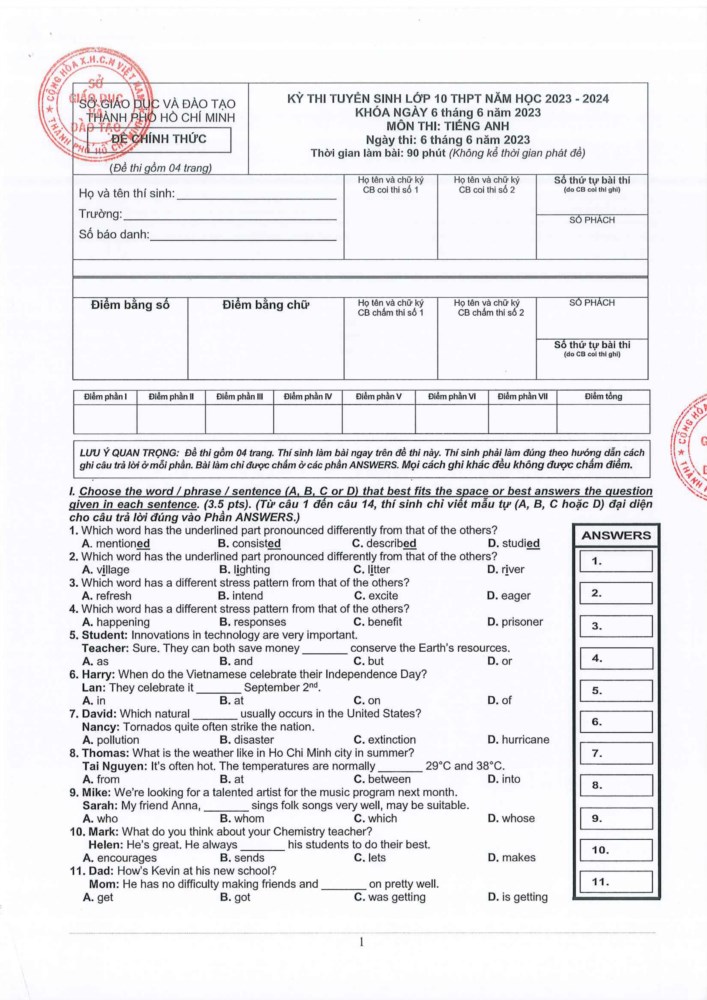 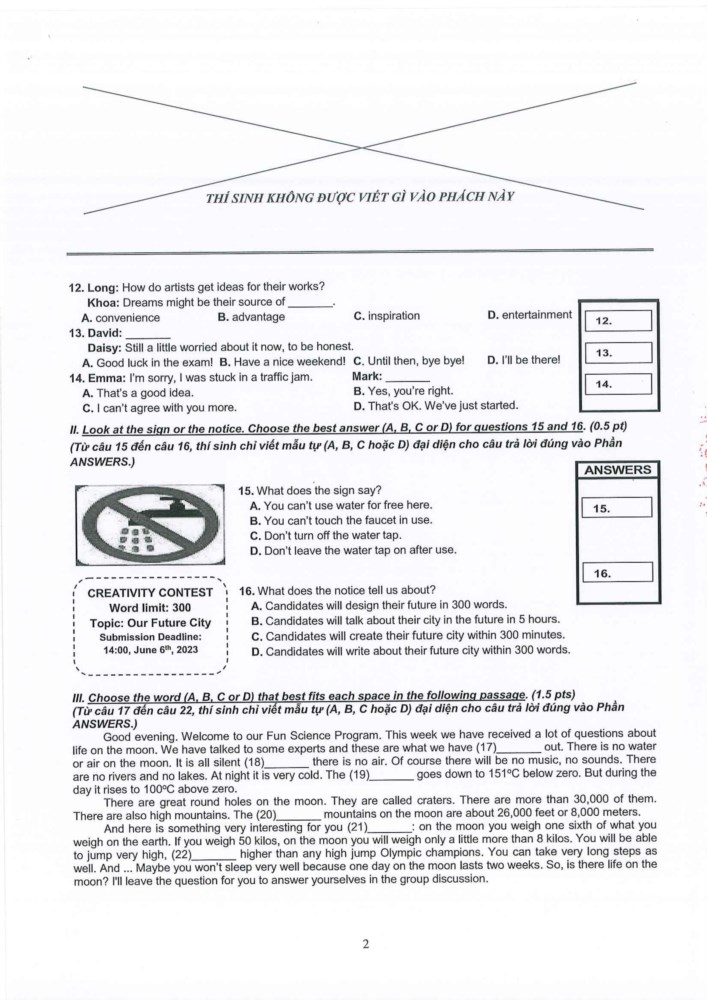 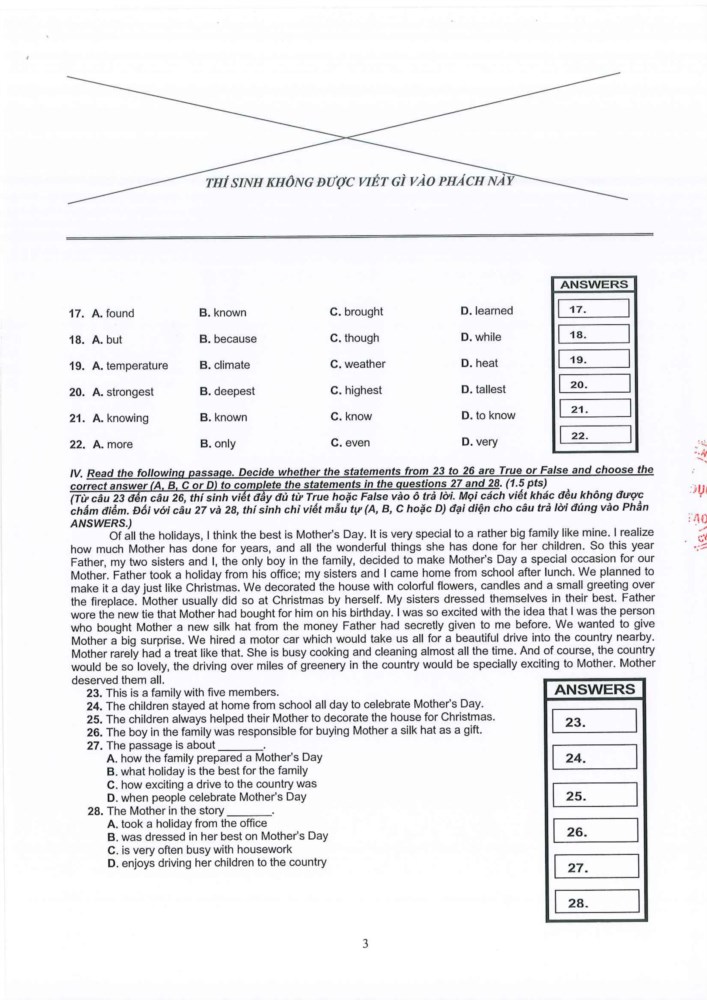 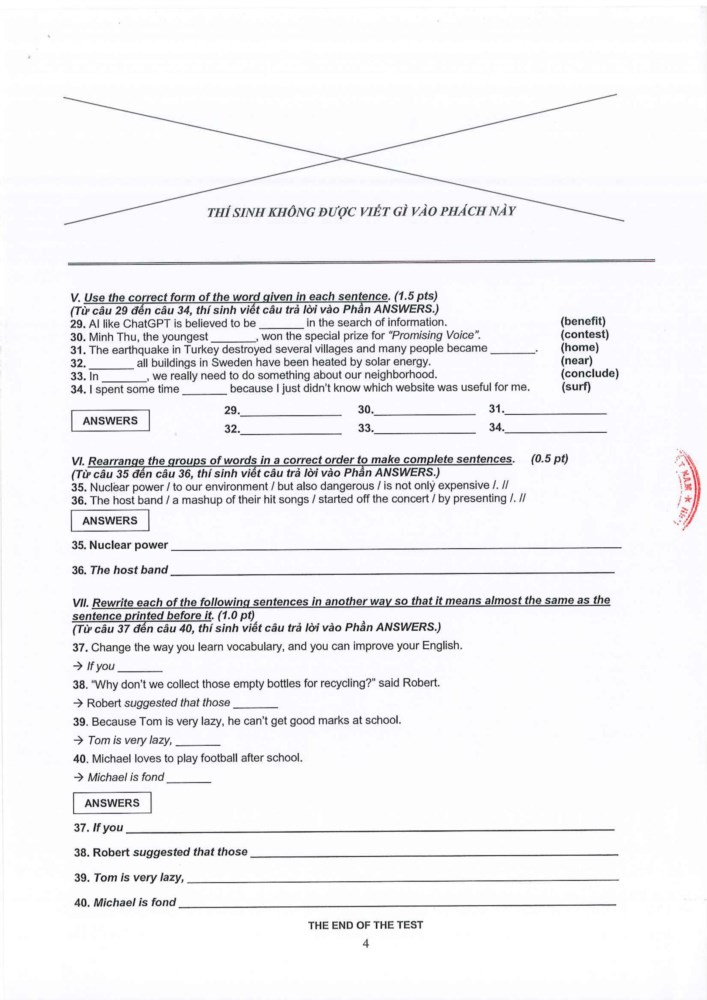 ĐÁP ÁN THAM KHẢO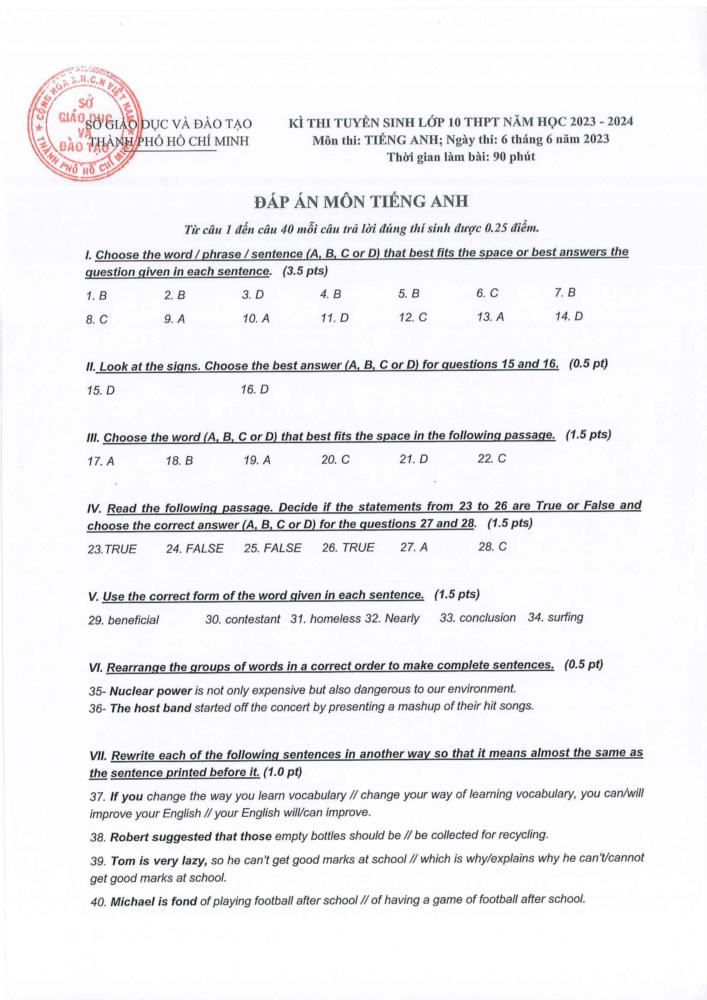 